Description d’ un  endroitRegardez  les  photos  et  décrivez  ces  endroits :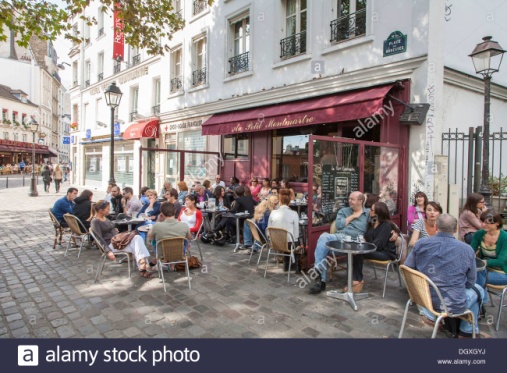 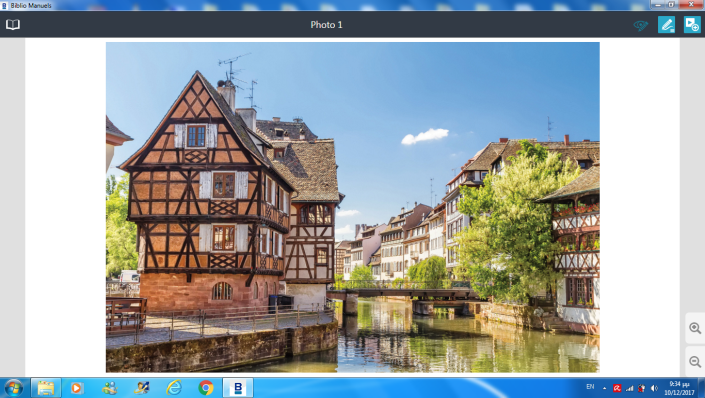 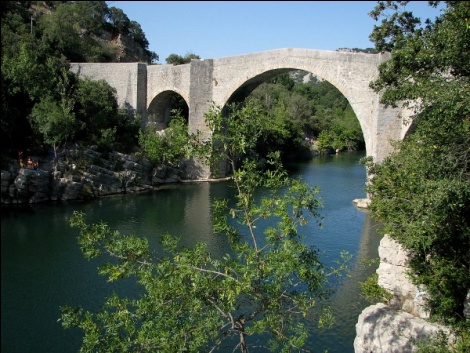 
B. Décrivez  votre  quartier :Dans  mon  quartier  il y a ____________________________________________________________________________________________________________________________________________________________________________________________________________________________________________________________________________________________________________________________________________________________________________________________________________________________________________________________________________________________________________________________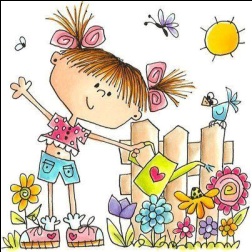 